Colonial Beach Community Radio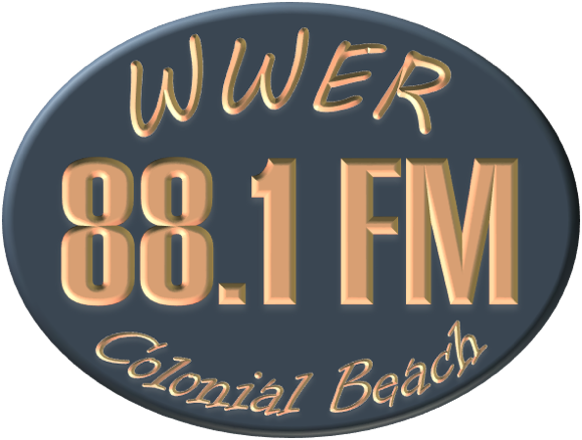 We ARE Colonial Beach106 Hawthorne StreetColonial Beach VA 22443http://wwer.orginfo@wwer.orgWWER 88.1 airs Public Service Announcements (PSAs) for non-profit organizations for special events and activities. We air these announcements as time, space and manpower permit.  Information about the activity must be submitted via email to info@WWER.org at least 2 weeks prior to the event. Name of Activity: Date(s) of Activity: Time(s) of Activity: Location of Activity: Street Address: City, State, Zip Code: Phone Number for More Information: Name of Organization requesting announcement: Mission of Organization requesting announcement:Other Information: Please include all information about your event, activity, or special service—too much information is better than not enough—text box expands as your type: Name of person submitting PSA: Email of person submitting PSA: Phone of person submitting PSA: